Publicado en Madrid el 14/09/2021 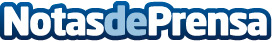 Psicopartner: Belonefobia, un trastorno peligroso en tiempos de Covid-19 que la psicología puede curarMiedo a las agujas: investigadores de Oxford vinculan esta fobia con el rechazo a las vacunas anticovidDatos de contacto:Psicopartner (Psicopartner, S.L.U.)Dirección: Calle Alcalá, 401 (28027) Madrid Website: www.psicopartner.com 669 489 678 - 91 46Nota de prensa publicada en: https://www.notasdeprensa.es/psicopartner-belonefobia-un-trastorno Categorias: Nacional Medicina Sociedad Madrid http://www.notasdeprensa.es